Załącznik nr 1 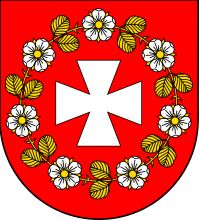 F O R M U L A R Z   O F E R T O W Y                                                                  	Gmina Czerwonka                                                                      	Czerwonka Włościańska 38                                                                   	06-232 Czerwonka Odpowiadając na zapytanie ofertowe z dnia 11.05.2022 roku na realizację zamówienia publicznego o wartości mniejszej niż kwoty określone w przepisach wydanych na podstawie art. 2 ust. 1 pkt 1 ustawy z dnia 11 września 2019r. Prawo zamówień publicznych (Dz. U. z 2022 r. poz. 1710 z późn. zm.) tj. zamówienia zwolnionego ze stosowania przepisów ustawy Pzp ze względu na wartość nieprzekraczającą równowartości kwoty 130.000,00 zł oraz na podstawie § 5 Zarządzenia Nr 7/2021 Wójta Gminy Czerwonka z dnia 17 lutego 2021r. w sprawie określenia zasad udzielania zamówień publicznych o wartości nieprzekraczającej 130.000,00 zł netto, którego przedmiotem jest:„Dostawa pospółki drogowej wraz z rozładowaniem, wbudowaniem i wyprofilowaniem w celu bieżącej konserwacji dróg dojazdowych do gruntów rolnych na terenie Gminy Czerwonka”, składamy niniejszą ofertę na wykonanie zamówienia  zgodnie z warunkami  zapytania ofertowego:I. Dane Wykonawcy:1.	Pełna nazwa: ...............................................................................................................................................................................................................................................................................................................2.	Adres: ................................................................................................................................................................................................................................................................................................................telefon: ................................................................ fax: ..................................................................adres poczty elektronicznej (e-mail): ...........................................................................................II. Cena oferty:Oferujemy wykonanie przedmiotu zamówienia, określonego szczegółowo w zapytaniu ofertowym na następujących warunkach:Cena netto …………………………….. PLN za dostawę 1 tony pospółki drogowej wraz z rozładowaniem, wbudowaniem i wyprofilowaniem,VAT: ………% wartość ……………….……	zł	Cena brutto: …………………………………. PLN za dostawę 1 tony pospółki drogowej wraz z rozładowaniem, wbudowaniem i wyprofilowaniem, ( słownie: …………………………………………………………………………………………..).III. Oświadczenia Wykonawcy:Składając ofertę oświadczamy, że:w cenie naszej oferty zostały uwzględnione wszystkie koszty wykonania całego zakresu zamówienia ujętego w zapytaniu ofertowym oraz zaoferowana cena jest stała przez okres trwania zamówienia,zamówienie stanowiące przedmiot niniejszego postępowania wykonamy w terminie do dnia 30.06.2023 r.,następujące części zamówienia powierzę do wykonania podwykonawcom: .................................................................................................................................................(w razie braku wskazania, Zamawiający uznaje, że Wykonawca nie zamierza powierzyć żadnej części zamówienia podwykonawcom).zapoznaliśmy się z treścią zapytania ofertowego w tym m. in. postanowieniami umowy i nie wnosimy do nich żadnych zastrzeżeń oraz przyjmujemy warunki w nich zawarte,akceptujemy warunki płatności,na potrzeby realizacji zamówienia wypełniliśmy obowiązki informacyjne przewidziane w art. 13 lub art. 14 RODO wobec osób fizycznych, od których dane osobowe bezpośrednio lub pośrednio pozyskaliśmy w celu ubiegania się o udzielenie zamówienia publicznego w niniejszym postępowaniu,nie podlegamy wykluczeniu z postępowania na podstawie art. 7 ust. 1 ustawy z dnia 13 kwietnia 2022 r. o szczególnych rozwiązaniach w zakresie przeciwdziałania wspieraniu agresji na Ukrainę oraz służących ochronie bezpieczeństwa narodowego,dysponujemy odpowiednim potencjałem technicznym, sprzętem oraz wyszkoloną kadrą do wykonania  powyższego zamówienia,w przypadku przyznania nam zamówienia, zobowiązujemy się do zawarcia umowy w miejscu i terminie wyznaczonym przez Zamawiającego.Dnia …………………………                              	……….............................................................../Podpisy upoważnionych przedstawicieli Wykonawcy/Informacja dla Wykonawców na temat art. 13 ust. 1 Ogólnego Rozporządzenia o Ochronie Danych (RODO).Zgodnie z art. 13 ust. 1 Ogólnego Rozporządzenia o Ochronie Danych (RODO) informujemy, że: administratorem Państwa danych osobowych jest Urząd Gminy Czerwonka, adres: Czerwonka Włościańska 38, 06-232 Czerwonka,administrator wyznaczył Inspektora Ochrony Danych, z którym mogą się Państwo kontaktować w sprawach przetwarzania Państwa danych osobowych za pośrednictwem poczty elektronicznej: urzadgminy@czerwonka.pl;administrator będzie przetwarzał Państwa dane osobowe na podstawie art. 6 ust. 1 lit. c RODO w celu związanym z prowadzonym postępowaniem o udzielenie zamówienia publicznego;dane osobowe mogą być udostępnione innym uprawnionym podmiotom, na podstawie przepisów prawa, a także podmiotom, z którymi administrator zawarł umowę w związku z realizacją usług na rzecz administratora (np. kancelarią prawną, dostawcą oprogramowania, zewnętrznym audytorem, zleceniobiorcą świadczącym usługę z zakresu ochrony danych osobowych). Odbiorcami danych będą także osoby lub podmioty, którym udostępniona zostanie dokumentacja postępowania w oparciu o art. 8 oraz art. 96 ust. 3 ustawy z dnia 29 stycznia 2004 r. – Prawo zamówień publicznych (Pzp);administrator nie zamierza przekazywać Państwa danych osobowych do państwa trzeciego lub organizacji międzynarodowej;mają Państwo prawo uzyskać kopię swoich danych osobowych w siedzibie administratora.Dodatkowo zgodnie z art. 13 ust. 2 RODO informujemy, że:Państwa dane osobowe będą przetwarzane przez okres wskazany w ustawie Pzp albo w przypadku zamówień realizowanych w ramach projektów (np. współfinansowanych ze środków Unii Europejskiej) przez okres wskazany w wytycznych w zakresie kwalifikowalności wydatków;przysługuje Państwu prawo dostępu do treści swoich danych, ich sprostowania lub ograniczenia przetwarzania, a także prawo do wniesienia skargi do organu nadzorczego;podanie danych osobowych jest dobrowolne, jednakże niezbędne do realizacji ww. celu. Konsekwencje niepodania danych określa ustawa Pzp;administrator nie podejmuje decyzji w sposób zautomatyzowany w oparciu o Państwa dane osobowe.Załącznik nr 2								Gmina Czerwonka								Czerwonka Włościańska 38, 								06-232 CzerwonkaWYKAZ WYKONANYCH DOSTAW W OKRESIE OSTATNICH 3 LAT„Dostawa pospółki drogowej wraz z rozładowaniem, wbudowaniem i wyprofilowaniem w celu bieżącej konserwacji dróg dojazdowych do gruntów rolnych na terenie Gminy Czerwonka”Dnia …………………………                             ………...........................................................................				  /Podpisy upoważnionych przedstawicieli Wykonawcy/Do wykazu należy załączyć dowody określające czy te roboty zostały wykonane należycie, przy czym dowodami, o których mowa, są referencje bądź inne dokumenty wystawione przez podmiot, na rzecz którego roboty były wykonywane, a jeżeli z uzasadnionej przyczyny o obiektywnym charakterze Wykonawca nie jest w stanie uzyskać tych dokumentów – inne dokumenty. W razie konieczności, szczególnie gdy wykaz dostaw lub dowody potwierdzające czy dostawy zostały wykonane należycie budzą wątpliwości Zamawiającego, Zamawiający może zwrócić się bezpośrednio do właściwego podmiotu, na rzecz którego dostawy były wykonane, o przedłożenie dodatkowych informacji lub dokumentów bezpośrednio Zamawiającemu.Załącznik nr 3UMOWA Nr  7031...2023zawarta w dniu ………………..2023r. w Czerwonce pomiędzy:Gminą Czerwonka z siedzibą w Czerwonce Włościańskiej 38, 06-232 CzerwonkaNIP: 757-147-72-36, REGON: 550668404zwaną w dalszej treści umowy Zamawiającym,reprezentowaną przez Wójta Gminy – Pawła Kacprzykowskiego,przy kontrasygnacie Skarbnika Gminy – Mirosławy Gromelskiej,a………………………………………….., prowadzącym/ą działalność pn. ……………………………………………………………………………………………….., 00-000 ……………………………….., NIP: ……………………………., REGON: ……………………...zwanym dalej „Wykonawcą”.Umowę na realizację zamówienia publicznego zawarto z uwzględnieniem i o wartości mniejszej niż kwoty określone w przepisach art. 2 ust. 1 pkt 1 ustawy z dnia 11 września 2019r. Prawo zamówień publicznych (Dz. U. z 2022 r. poz. 1710 z późn. zm.) tj. zamówienie zwolnione ze stosowania przepisów ustawy Pzp ze względu na wartość nieprzekraczającą równowartości kwoty 130.000,00 zł oraz § 5 Zarządzenia Nr 7/2021 Wójta Gminy Czerwonka z dnia 17 lutego 2021r. w sprawie określenia zasad udzielania zamówień publicznych o wartości nieprzekraczającej 130.000,00 zł netto.§ 1Przedmiot umowyZamawiający powierza, a Wykonawca przyjmuje do wykonania zadanie pn. „Dostawa pospółki drogowej wraz z rozładowaniem, wbudowaniem i wyprofilowaniem w celu bieżącej konserwacji dróg dojazdowych do gruntów rolnych na terenie Gminy Czerwonka ”.§ 2Obowiązki WykonawcyWykonawca zobowiązuje się do wykonania  przedmiotu umowy, który obejmuje dostawę, rozładowanie, wbudowanie i wyprofilowanie pospółki drogowej do miejsc wskazanych przez Zamawiającego w celu bieżącej konserwacji dróg dojazdowych do gruntów rolnych na terenie Gminy Czerwonka w ilości szacunkowej około 1300 ton. Pospółka drogowa nie może być dostarczana po obfitych opadach deszczu. Pospółka drogowa dostarczana będzie samochodami ciężarowymi o ładowności od 10 do 30 ton. Wykonawca zapewni jednostkę sprzętu w celu wyprofilowania pospółki drogowej w miejscach wskazanych przez Zamawiającego. Dostarczony materiał spełniać będzie normy drogowe – z przeznaczeniem do remontów dróg.Wykonawca, wykonując swe czynności związane z wykonaniem Umowy, zobowiązuje się zapewnić przestrzeganie przepisów BHP i ppoż., oraz innych norm technicznych, gwarantujących bezpieczeństwo ludzi i sprzętu przez wszystkie osoby, które będą uczestniczyły z jego strony w wykonaniu przedmiotu niniejszej umowy.Wykonawca ponosi odpowiedzialność za szkody i wszelkie zdarzenia wyrządzone osobom trzecim w związku z wykonaniem Umowy. Wykonawca ponosi również odpowiedzialność za wszelkie wypadki z udziałem pracowników lub innych osób świadczących usługi na rzecz Wykonawcy, zaistniałe w trakcie wykonywania Umowy.Wykonawca oświadcza, iż wszystkie materiały, urządzenia i sprzęty wykorzystane przy realizacji umowy posiadają wymagane prawem atesty i dopuszczenia do użytkowania. Wykonawca oświadcza że posiada wymagane powszechnie obowiązującym prawem kwalifikacje, potwierdzone odpowiednimi dokumentami.Wykonawca zobowiązany jest zapewnić wykonanie przedmiotu umowy przez osoby posiadające stosowne kwalifikacje zawodowe i uprawnienia.Wykonawca zobowiązuje się każdorazowo potwierdzać Zamawiającemu ilości dostarczanej pospółki drogowej do danej miejscowości. Dostawa odbierana będzie przez sołtysa danej miejscowości, radnego gminy lub pracownika Urzędu Gminy Czerwonka oraz zatwierdzana podpisem osoby odbierającej na dokumencie WZ bądź kwicie wagowym.§ 3Termin wykonania zamówienia1.  Wykonawca zobowiązuje się wykonać zamówienie  do dnia 30.06.2023 r.2. Za wykonanie zamówienia rozumie się podpisanie przez obie strony bezusterkowego protokołu odbioru wykonanych dostaw. Protokół zostanie sporządzony i podpisany w dwóch egzemplarzach przez obie strony.§ 4Wynagrodzenie i zapłata wynagrodzeniaZa wykonanie przedmiotu umowy określonego w § 1 niniejszej umowy, strony ustalają cenę dostawy, rozładowania, wbudowania i wyprofilowania 1 tony pospółki drogowej do miejsc wskazanych przez Zamawiającego w wysokości ……… zł netto, plus podatek VAT 23%  w wysokości ……… zł, cena brutto ………. zł (słownie: ……………………………………………..) z zastrzeżeniem że wartość umowy nie przekroczy kwoty 40.000,00 zł brutto - zabezpieczonej przez Zamawiającego na realizację zadania.2. Zamawiający dokona zapłaty jedną końcową fakturą za realizację całego zamówienia.3. Należności płatne będą przelewem, na rachunek bankowy Wykonawcy, w terminie do  14 dni, od  odbioru zadania i złożenia faktury. 4. Strony zgodnie oświadczają, że za termin płatności uznają datę obciążenia rachunku bankowego Zamawiającego. 5. Wartość faktury określona zostanie na podstawie ilości ton pospółki drogowej pomnożonych przez cenę brutto za 1 tonę dostawy, rozładowania, wbudowania i wyprofilowania  w miejscach wskazanych przez Zamawiającego.§ 5OdbioryZamawiający dokona odbioru końcowego przedmiotu umowy w terminie do 7 dni od wykonania zadania. Wykonawca po zrealizowaniu zadania przedstawi Zamawiającemu specyfikację z dostaw pospółki w miejsca wskazane przez Zamawiającego w oparciu o zatwierdzone podpisem osób odbierających, określonych w § 2 ust. 11 umowy, dokumenty WZ / kwity wagowe. Do obowiązków Wykonawcy należy skompletowanie i przedstawienie Zamawiającemu dokumentów pozwalających na ocenę prawidłowego wykonania przedmiotu odbioru, a w szczególności przekazanie:specyfikacji dostaw pospółki drogowej,dokumentów WZ / kwitów wagowych.§ 6Kary umowneWykonawca zobowiązuje się do zapłaty Zamawiającemu kar umownych:Za nieterminowe wykonanie przedmiotu umowy w wysokości 100 zł  za każdy dzień opóźnienia,Za odstąpienie od umowy z przyczyn niezależnych od Zamawiającego w wysokości 1000 zł brutto.2. W przypadku kiedy zapłata kary umownej nie wystarczy na pokrycie szkody, Zamawiający ma prawo dochodzenia odszkodowania przenoszącego wysokość zastrzeżonej kary umownej na zasadach ogólnych.3. Strony ustalają, że kary umowne będą potrącane z należnego wynagrodzenia Wykonawcy.§ 7Odstąpienie od umowyZamawiającemu przysługuje prawo do odstąpienia od umowy, w przypadkach określonych w kodeksie cywilnym,  a także w szczególności gdy:Wykonawca z nieuzasadnionych przyczyn nie rozpoczął realizacji przedmiotu umowy, pomimo wezwania Zamawiającego złożonego na piśmie do rozpoczęcia dostaw,Wykonawca realizuje przedmiot umowy w sposób niezgodny z  niniejszą umową, pomimo wcześniejszego wezwania Wykonawcy do zmiany sposobu wykonania,Wykonawca przerwał realizację dostaw i przerwa ta trwa dłużej niż 14 dni, a okres opóźnienia jest na tyle duży, że według oceny Zamawiającego nie jest prawdopodobne, żeby Wykonawca zdołał zakończyć dostawy w określonym niniejszą umową terminie.§ 8Postanowienia końcoweW sprawach nieuregulowanych niniejszą umową zastosowanie mają przepisy Kodeksu Cywilnego.Wszelkie spory  wynikłe z realizacji niniejszej umowy będą rozstrzygane przez Sąd właściwy dla siedziby Zamawiającego.Przedstawiciel Zamawiającego:- Rafał Mikuszewski.4. Przedstawiciel Wykonawcy:	- …………………………..§ 9Zmiana umowyZmiana niniejszej umowy wymaga formy pisemnej pod rygorem nieważności.§ 10Umowę sporządzono w dwóch jednobrzmiących egzemplarzach, po jednym dla każdej ze stron.ZAMAWIAJĄCY:                		                			   WYKONAWCA:L.p.Przedmiot dostawIlość tonWartość brutto dostawTermin realizacji dostawPodmiot na rzecz którego zostały wykonaneRAZEM